JOSEPH SILVA 1.APROF ROCIO RODRIGEZ GARCIAACTIVIDAD PRELIMINAR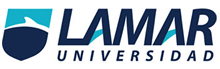 GRIEGA     EGIPSIA       MESOPOTAMICA   ROMANA    ARABELOS APORTES DE CULTURAS ANTIGUAS